BIOLOGY FORM ONE TERM 3 YEAR 2021NAME………………………………………………ADM.NO………………CLASS………..INSTRUCTIONS Write your name and admission number in the spaces provided.Answer all questions in the space provided This paper consists of all printed pages and ensure no blank pages.Differentiate between Botany and Zoology                                                              (2 mks)Botany – study of plantsZoology – study of animals        (mark as whole)Motor vehicle move, use energy and produce carbon iv oxide and water similar characteristics occur in living organisms yet motor vehicles are not classified as living organism. Explain                                                                                                     (3 mks)Growth and development Reproduction IrritabilityList skills that are gained on studying Biology                                                         (3 mks)Observing Identifying Recording Measuring Classifying, analyzing and evaluating dataGive three difference between the light and electron microscopes   Light microscope                                     Electron microscope                                (3 mks)                             Has low magnification power               - Has very high magnification powerHas low resolving power                       - Has very high resolving powerUses glass lenses for magnification      - Uses electromagnetic lenses for                                                                        magnification Uses light to illuminate the specimen    – Uses a beam of electrons to illuminate                                                                    specimenSpecimens are stained using normal dyes – Specimens are stained using                     complex                                                               -Stains (dyes containing heavy metals)                                                                       	CThe diagram above was obtained from a certain organism.Identify the structure                                                                                          (1 mk)Animal cell Which type of microscope was used to view the structure                             (1 mk)Light microscope                     Name the parts labelled                                                                                  (2 mks)B    NucleusC   CytoplasmState the function of the part labelled A                                                              (2 mks)Encloses the cell contentRegulate the movement of materials in and out of the cell        State the functions of the following parts of a light microscope   Diaphragm  - Regulates the amount of light passing through the condenser    (1 mk)                                         Objective lens –Magnifies the image of the specimen                                        (1 mk)Explain  the importance of doing the following when testing a leaf for starch         (4 mks)Boiling the leaf – in waterTo kill the leaf cells so as to stop cellular functions To break the starch granules so as to release starchBoiling the leaf in methlylated spirit - To decolourise the leafBoiling the methylated spirit in water bath- Methylated spirit is highly flammable and this is a precautionary measure.Placing a potted plant in the sun for 5 hours- To photosynthesis leading to formation of starch Describe what happens during the light stage of photosynthesis                              (3 mks)During this process the light absorbed by chlorophyl molecule is used to split water(photolysis) molecules into oxygen and hydrogen atomsThe hydrogen atoms produced by the splitting of water enter the dark stageO2 is released to the atmosphere some is used by the plant for respirationFormation of energy rich Adenosine is TriphosphateAccept a well balanced equation (2H20   Sunlight              4H + 02 + ATP                                                                                           ChlorophylExplain two factors that affect enzymatic activities                                                  (2 mks)Temperature Substrate concentration and enzyme concentratedEnzyme co-factors and co-enzymesEnzyme inhibitorsState a function of the large intestine in humans                                                        (1 mk)Reabsorption of waterState the role of Vitamin C in human                                                                                       (1 mk)Protection against infection It is an antioxidantAids in detoxificationIron in humans                                                                                               (1 mk)Involved in formation of haemoglobin in R.B.CState two roles of HCL in the stomach                                                                     (2 mks)Provide an acidic medium suitable for action of pepsi/renirrActivates the inactive forms of enzymesKills bacteria that may be present in fooda) Complete the table given below                                                                            (3 mks)State four activities of the cell that are controlled by nucleus                            (4 mks)-  Cell division - Protein synthesis- Cell respiration - Cell secretion - Excretion - Cell growthb) Identify the specialized cell illustrated in the diagram below.                                  (1 mk)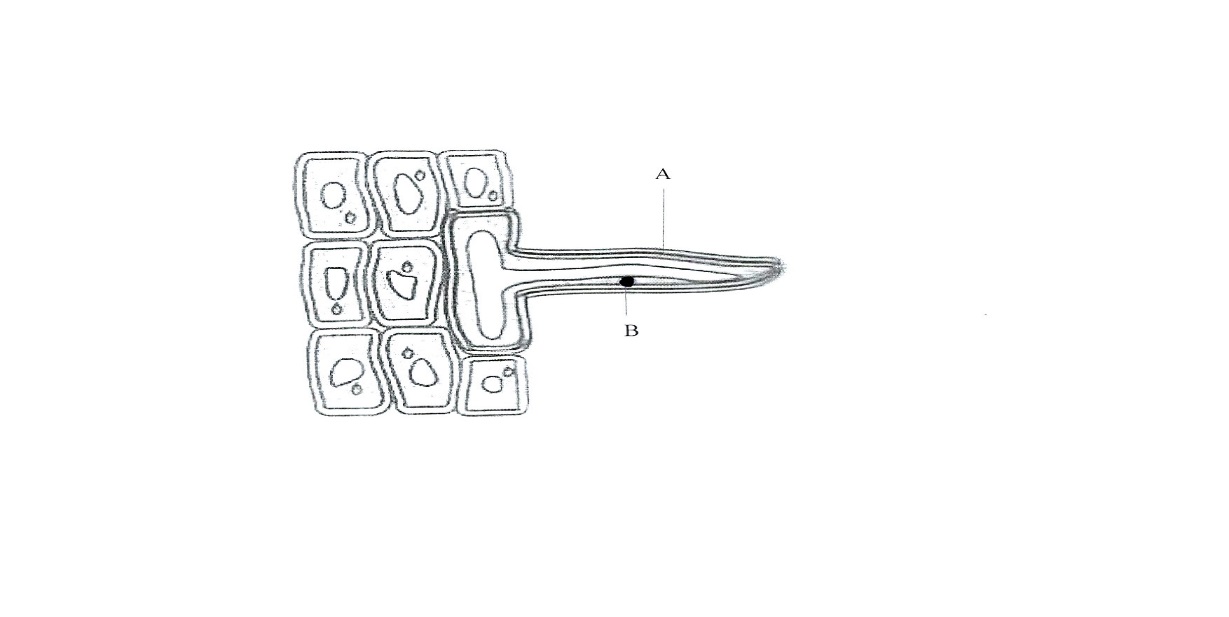      Root hair cellName the parts labelled                                                                                       (2 mks)A-Root hairB- NucleusName two other specialized cells and in each case explain how they are modified to perform their functions efficiently                                                                      (4 mks)Red blood cell – Biconcaved shape and lack nucleus to maximize surface area for  oxygen absorptionContains haemoglobin, that transport oxygen Flexible and elastic to squeeze through capillaries Sperm cell – Head contains lytic enzymes to help penetrate the ovum’s membraneLong tail enables swimmingWhat is Binomial nomenclature                                                                         (1 mk)Double naming of organisms where the organism is given generic and specific name Name the organelles that would be found in large numbers in cells of a:Rapidly respiring tissue                                                                                (1 mk)MitochondriaSecretory gland                                                                                             (1 mk)Golgi bodiesState the function of each of the following tissuesMeristematic                                                                                                 (1 mk)Cell division and growthBlood                                                                                                             (1 mk)Transport respiratory gases White blood cell protect the body against infection of pathogenic organismsPlasma regulates blood PHDifferentiate between plasmolysis and crenation                                                      (2 mks)Plasmolysis is the process by which plants cells lose water and become flaccid when it is placed in hypertonic solution Crenation is the shrinking of an animal cell when placed in hypertonic solutionThe scientific name of an onion is Allium cepa Identify the genus and the species to which the organism belongs                                                                                      (2 mks)     Genus-Allium      Species-CepaOutline three functions of carbohydrate in living organism                               (3 mks)Source of energyStorage forms of foodComponents of structures that provide mechanical support in organsWhat are the building blocks of proteins                                                             (1 mk)-Amino acidsGive two factors that determine energy requirement in human beings               (2 mks)Basal metabolic rate (B.M.R) – sexEveryday activity/occupation – lactation and pregnancyAgeBody sizeName the monosaccharides that make up the following substancesSucrose- Glucose +Fructose                                                                    (1 mk)Lactose – Glucose + Glucose                                                                  (1 mk)The table below shows the number of teeth in the jaws of an animal Write the dental formula of the organism                                                             (1 mk)2(i  0  C 0 pm3 M2) = 30      4      0      3    3i) State the mode of feeding of this animal                                                          (1 mk)HerbivorousGive two reasons for your answer                                                           (2 mks)Have diastema gapHave a horny padName two dental diseases                                                                 (2 mks)Periodental diseasesDental carriersThe diagrams below represents common equipment used by Biologists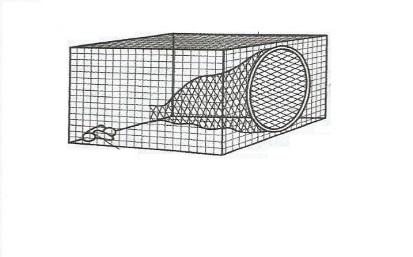 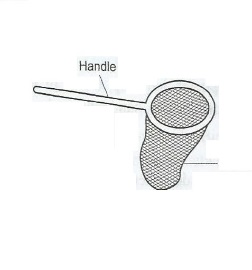 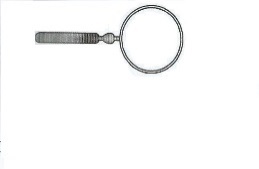 Identify the equipmentO-Bait trap                                                                                          (1 mk)P- Sweep net                                                                                       (1 mk)Q – Hand lens                                                                                    (1 mk)a) Give the uses of the following apparatus                                                              (2 mks)Specimen bottleKeeping collected specimenPooterSucking small animals from rock surface/bark of trees             b) State two necessary precautions to be observed when collecting specimens      (3 mks)Collect only the number of specimens needed to avoid wasteDo not harm specimens during collection exercisesDo not destroy the natural habitat of the specimensName the carbohydrate that isStored in plant seeds                                                                (1 mk)                   - StarchStored in mammalian muscles                                                (1 mk)                  - GlycogenMost abundant in human blood                                               (1 mk)       - GlucoseA group of students set up the experiment below to investigate a certain physiological process                 Set up A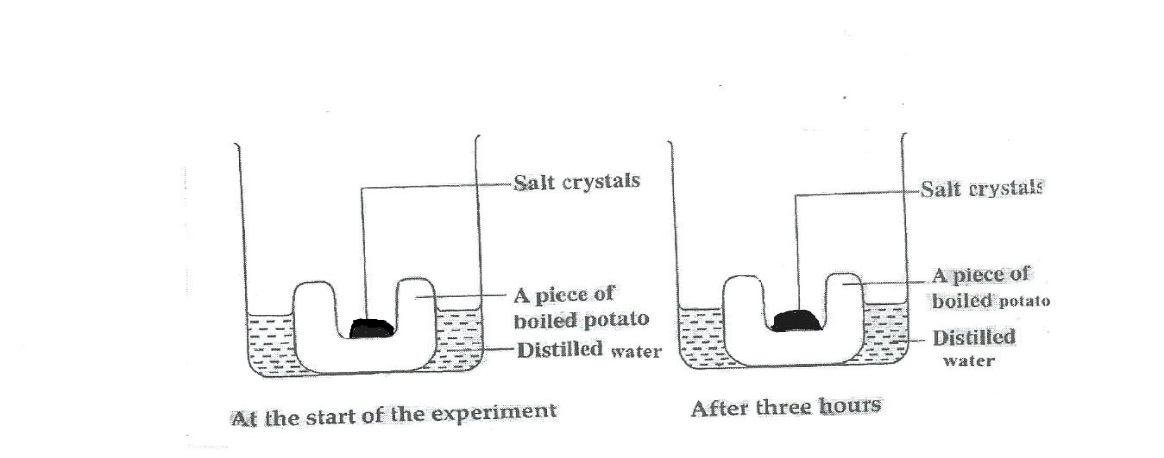                                Set up B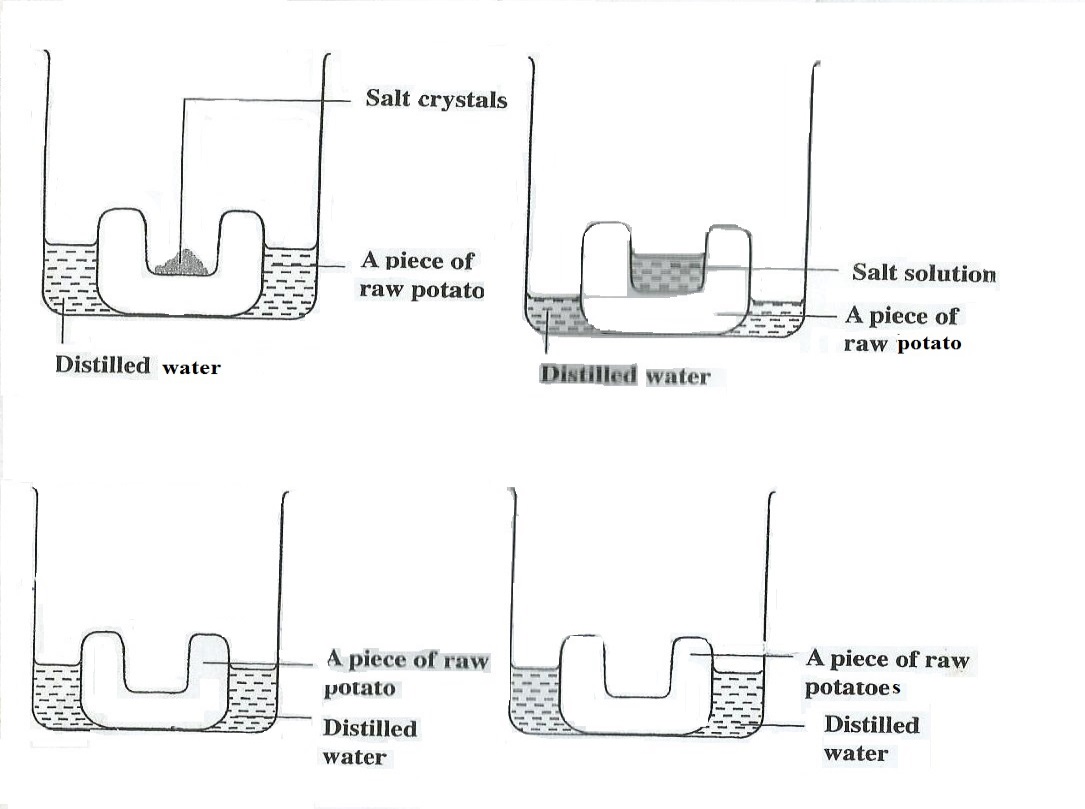                                       At the start of the experiment           After three hoursName the physiological process being investigated                                        (1 mk)- OsmosisAccount for the results in set-up A and B   There is no change on salt crystals because osmosis did not take place. Boiling kills the cells destroying the cell membraneWater moves from cells of the potato into the cavity containing salt crystals by osmosis, the cells become hypertonic and drew water from petri dish by osmosisWhat was the purpose of set-up C?                                                                 (1 mk)To act as a control experimentName two structures found in plant cells that are absent in an animal cell               (2 mks)Cell wallChloroplastLarge sap vacuoleTonoplastDefine active transportIt is the movement of molecules across cell membrane against concentration gradientWhat is the significance of active transport in living organismsAbsorption of the products of digestion from the ileum into the bloodstreamExcretion of waste products from body cell into the surrounding medium Absorption of mineral salt from the soil by the root hair cellsSelective reabsorption of certain substances in the kidney such as glucose and saltEye –piece lens magnification Objective lens magnification Total magnification X 5X 10X10   X4    X5    X10 X20X50X100CaninesIncisorsPremolaMolarsUpper jaw0064Lower jaw8066